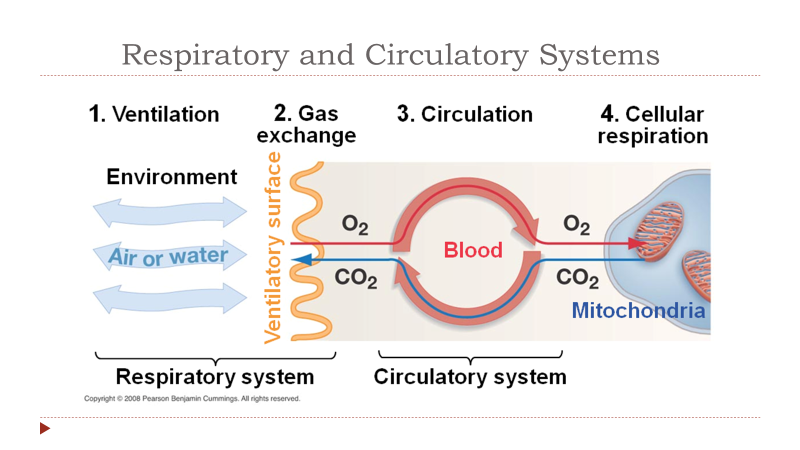 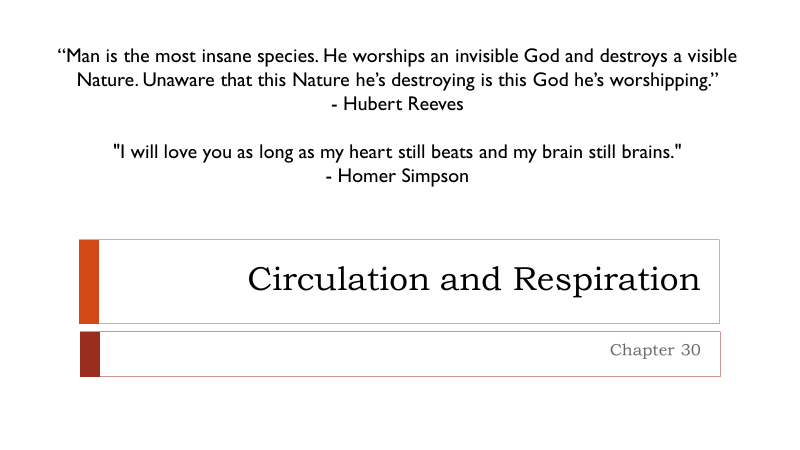    ______________________________________________________________         ______________________________________________________________   ______________________________________________________________         ______________________________________________________________   ______________________________________________________________         ______________________________________________________________   ______________________________________________________________         ______________________________________________________________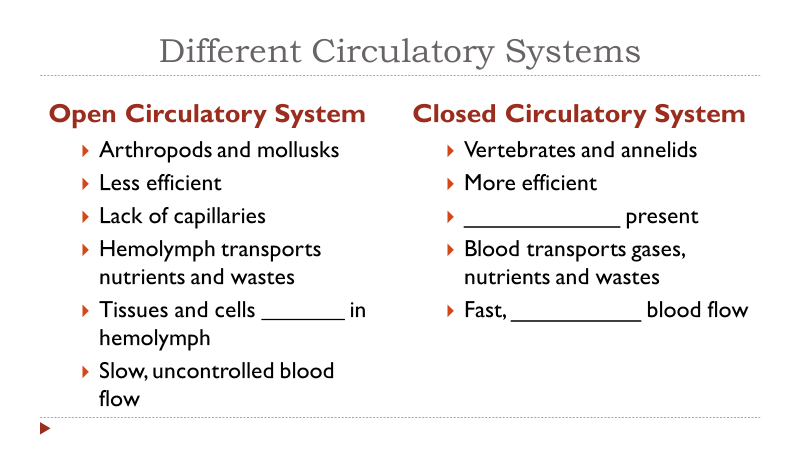 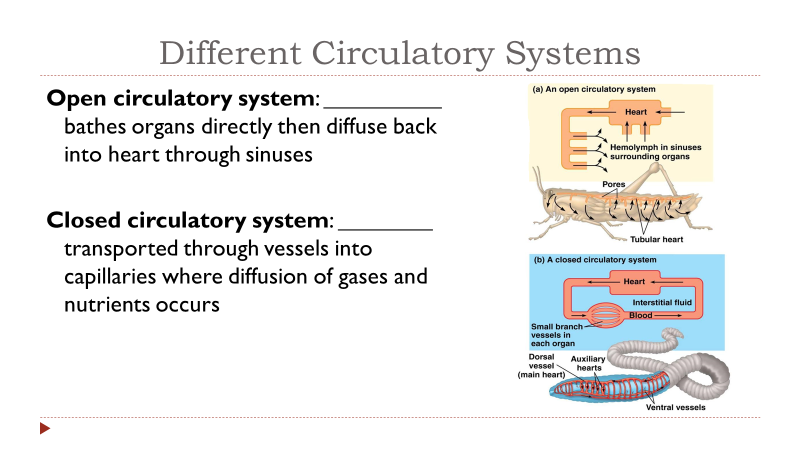 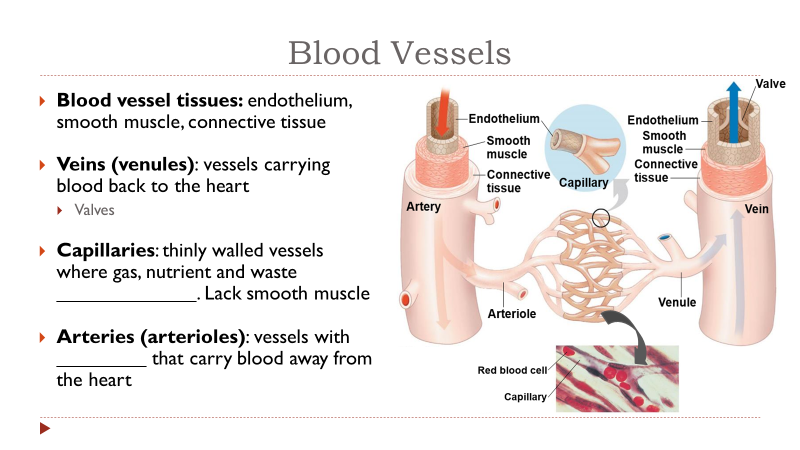 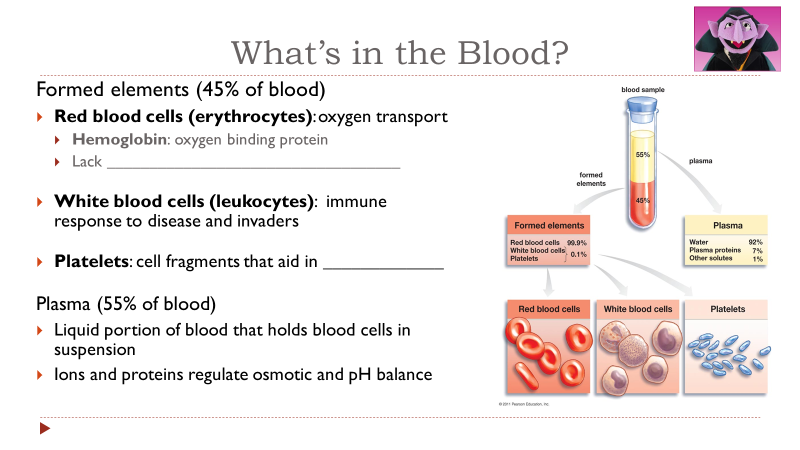   ______________________________________________________________         ______________________________________________________________  ______________________________________________________________         ______________________________________________________________  ______________________________________________________________         ______________________________________________________________  ______________________________________________________________         ______________________________________________________________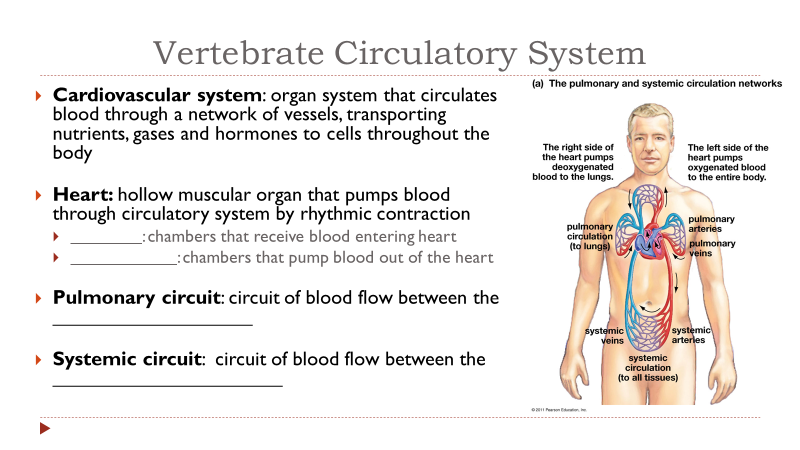 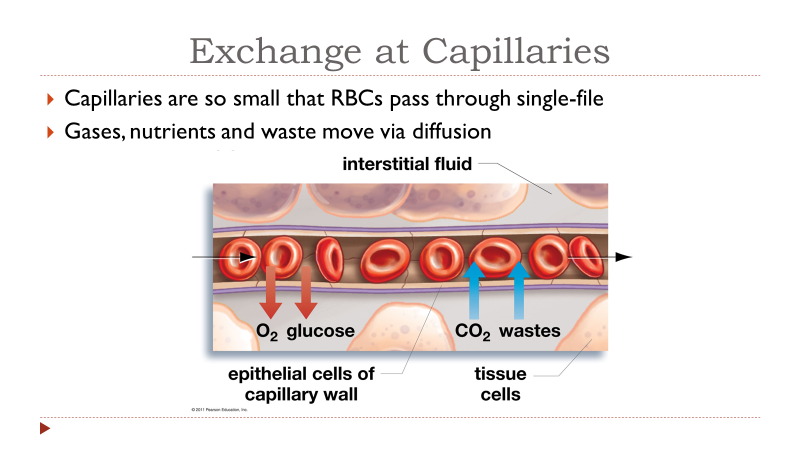 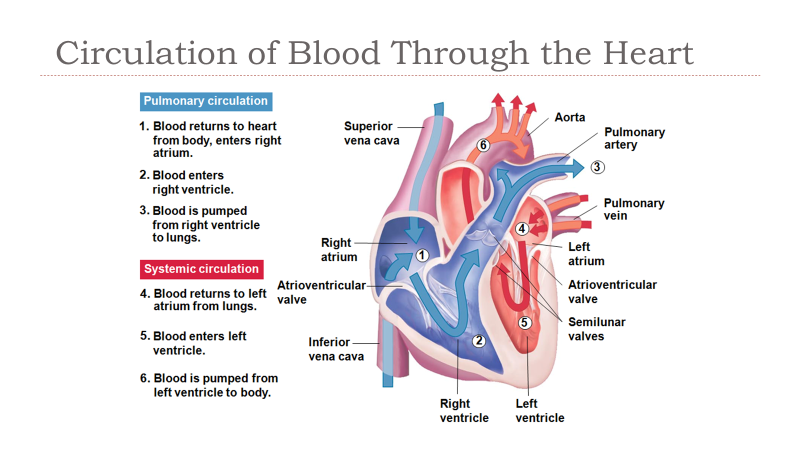 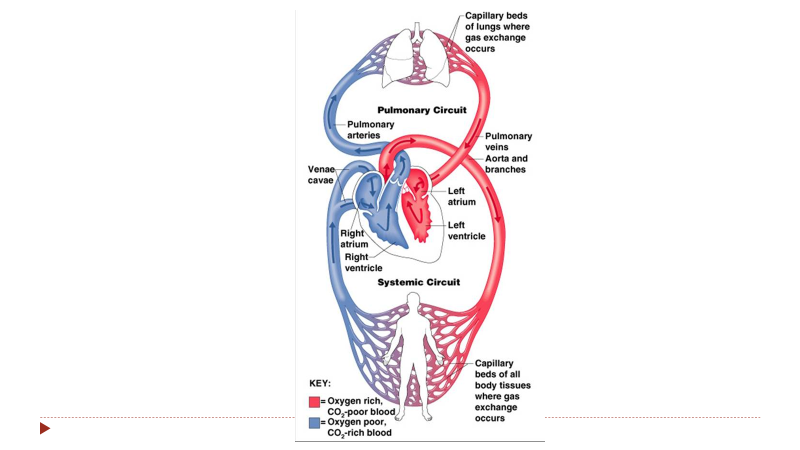   ______________________________________________________________         ______________________________________________________________  ______________________________________________________________         ______________________________________________________________  ______________________________________________________________         ______________________________________________________________  ______________________________________________________________         ______________________________________________________________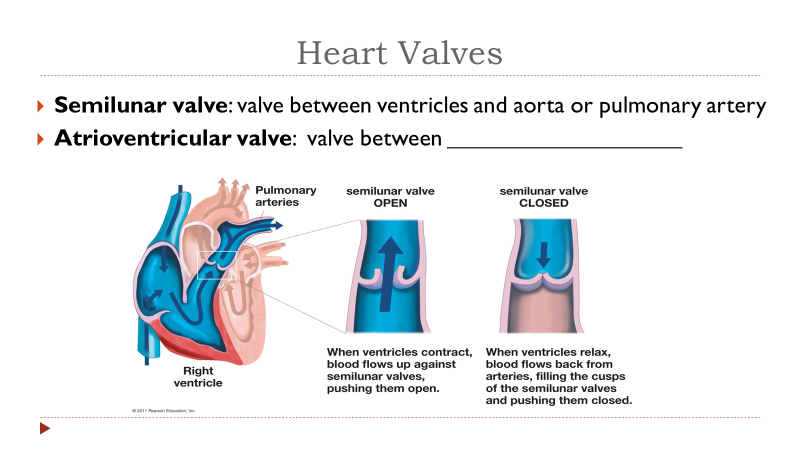 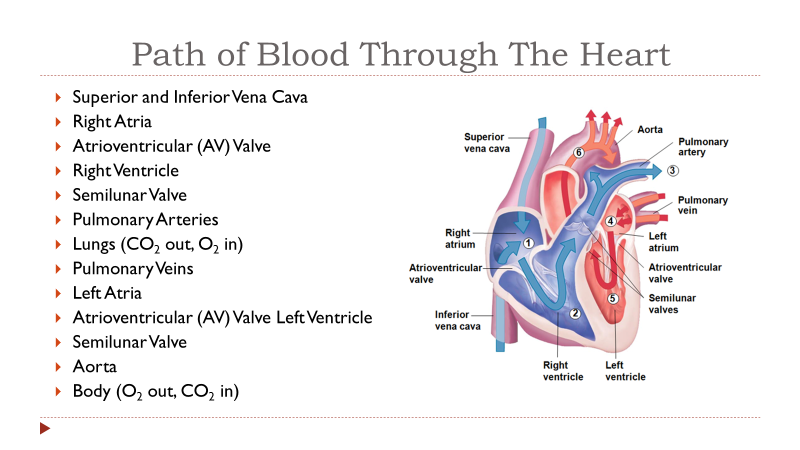 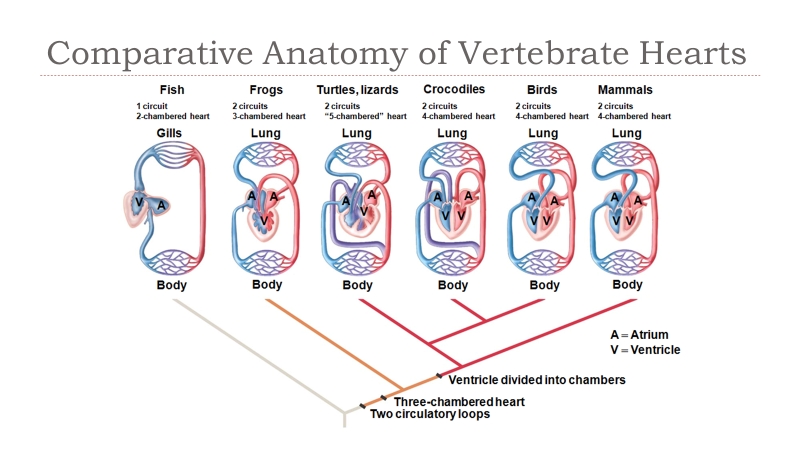 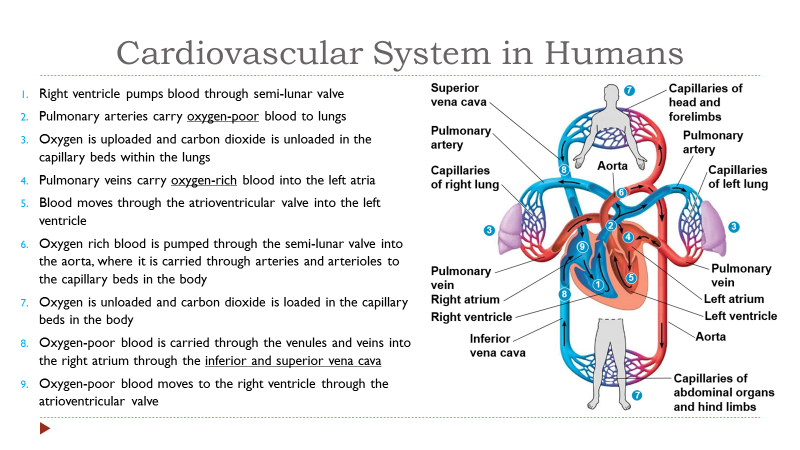 ______________________________________________________________         ____________________________________________________________________________________________________________________________         ____________________________________________________________________________________________________________________________         ____________________________________________________________________________________________________________________________         ______________________________________________________________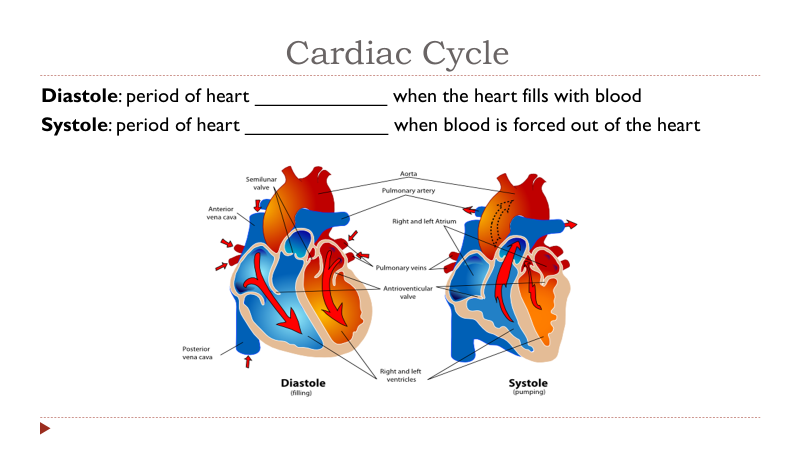 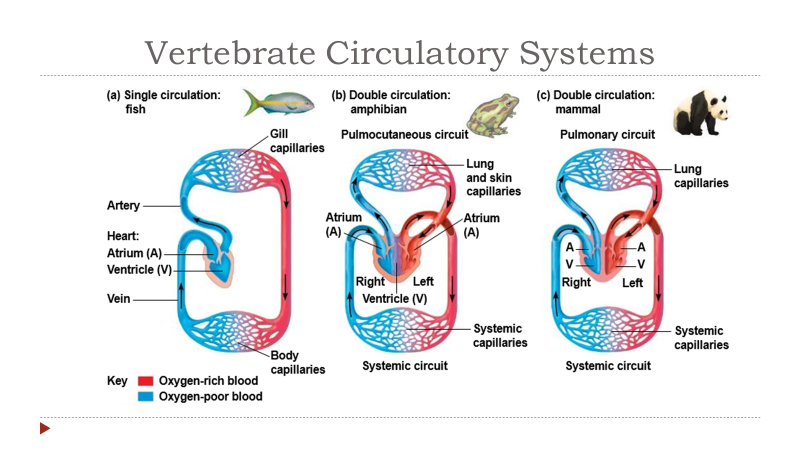 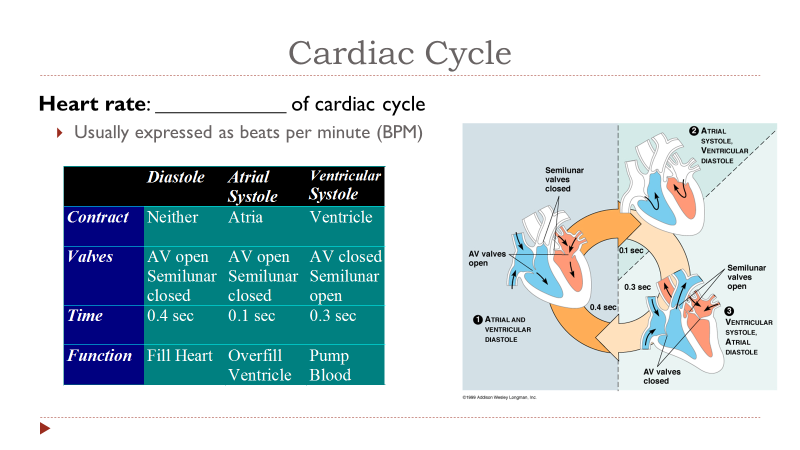 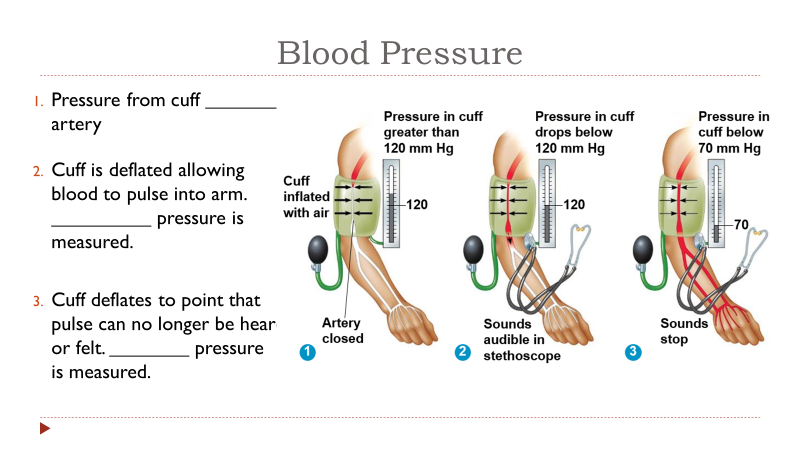 ______________________________________________________________         ____________________________________________________________________________________________________________________________         ____________________________________________________________________________________________________________________________         ____________________________________________________________________________________________________________________________         ______________________________________________________________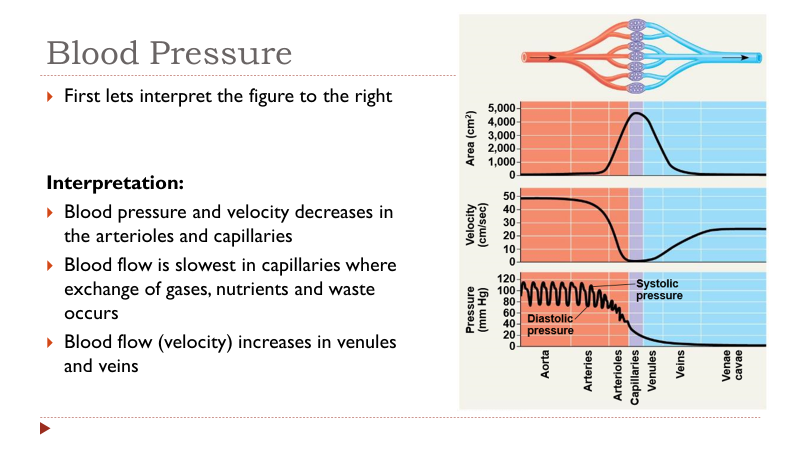 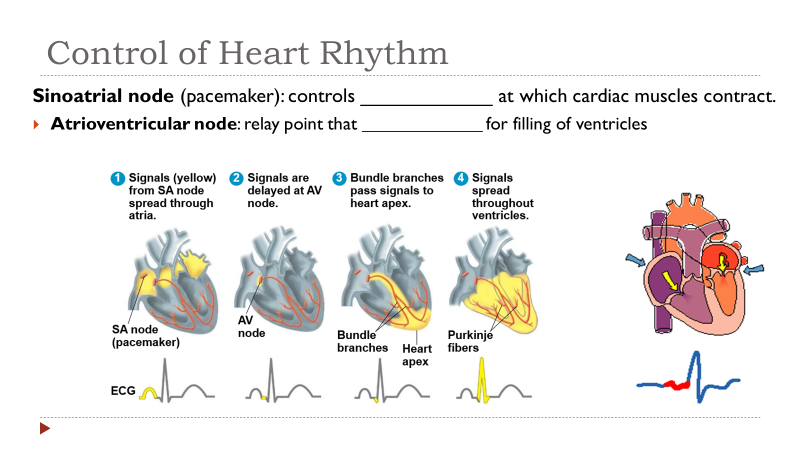 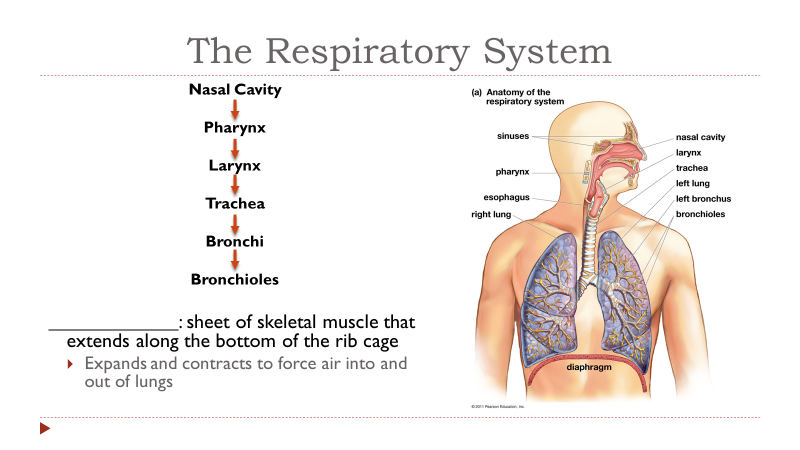 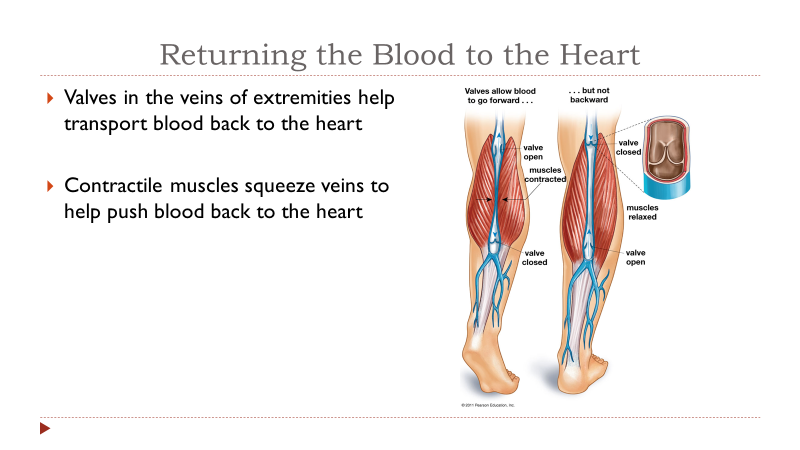   ______________________________________________________________         ______________________________________________________________  ______________________________________________________________         ______________________________________________________________  ______________________________________________________________         ______________________________________________________________  ______________________________________________________________         ______________________________________________________________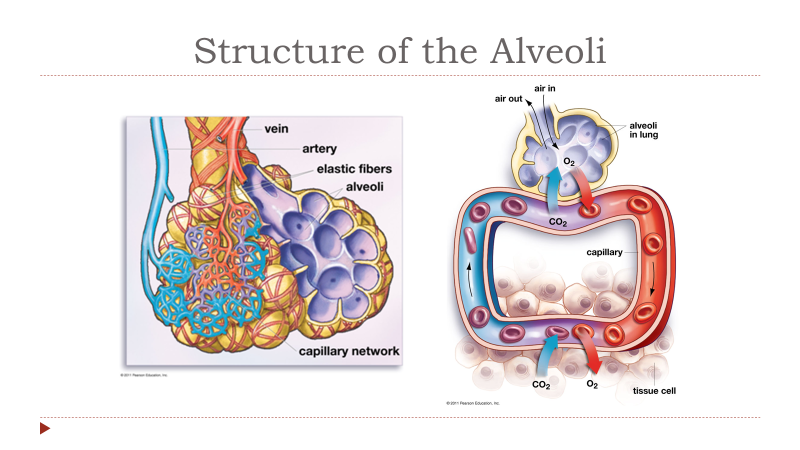 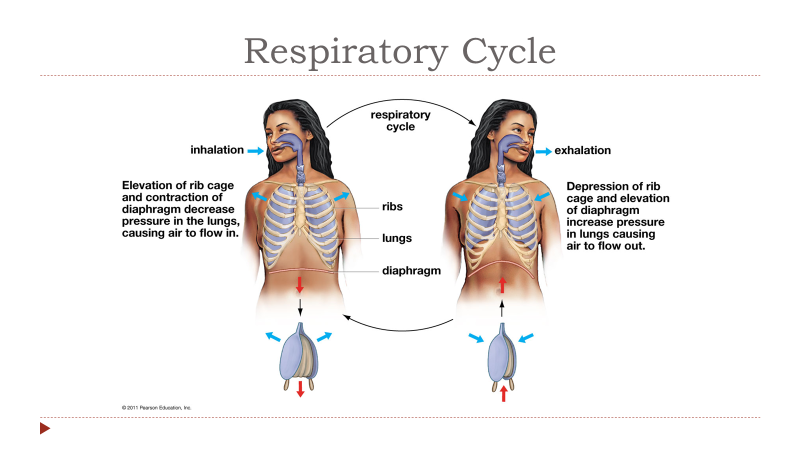 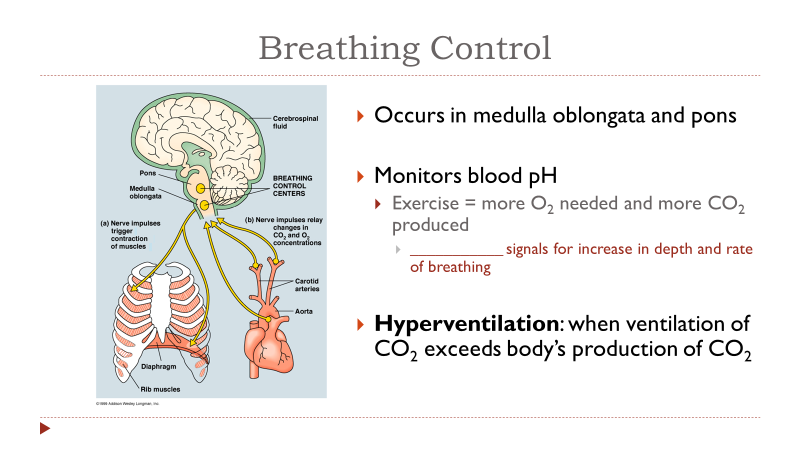 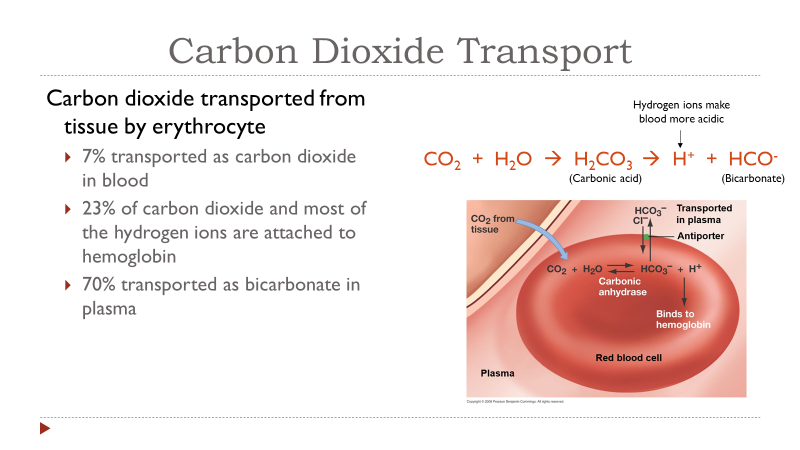   ______________________________________________________________         ______________________________________________________________  ______________________________________________________________         ______________________________________________________________  ______________________________________________________________         ______________________________________________________________  ______________________________________________________________         ______________________________________________________________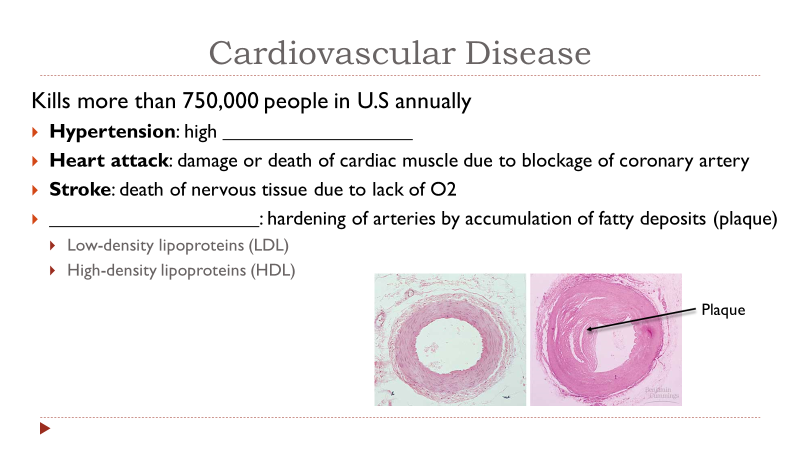 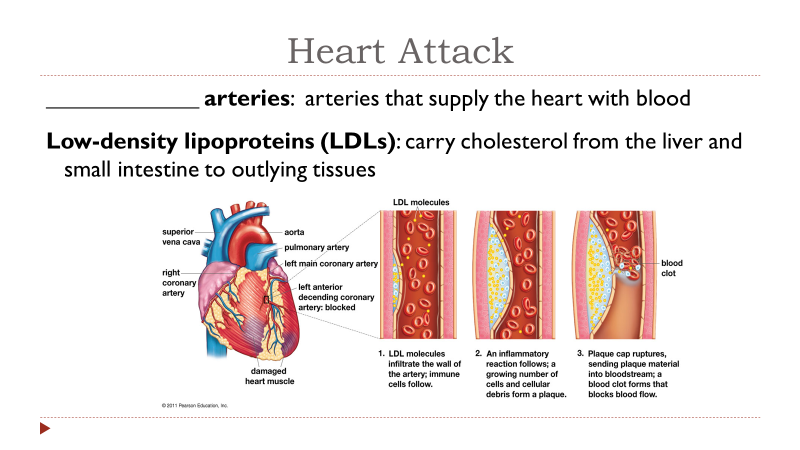 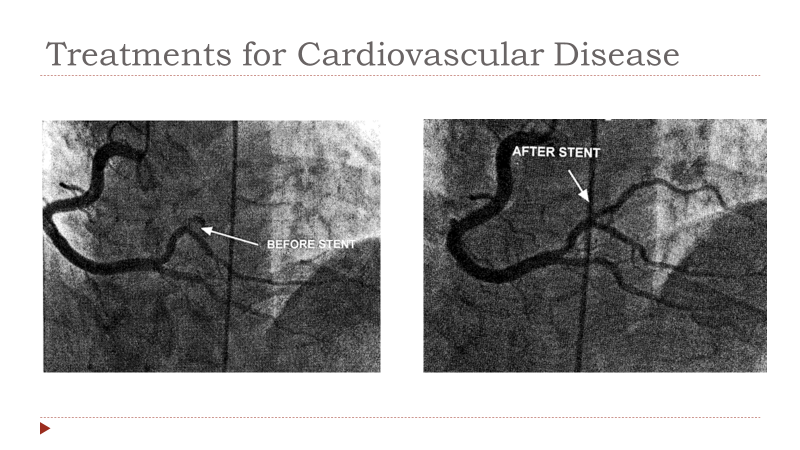 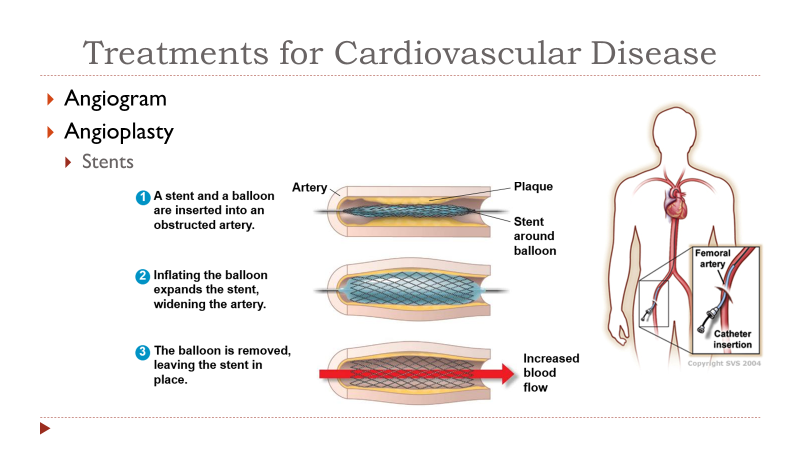   ______________________________________________________________         ______________________________________________________________  ______________________________________________________________         ______________________________________________________________  ______________________________________________________________         ______________________________________________________________  ______________________________________________________________         ______________________________________________________________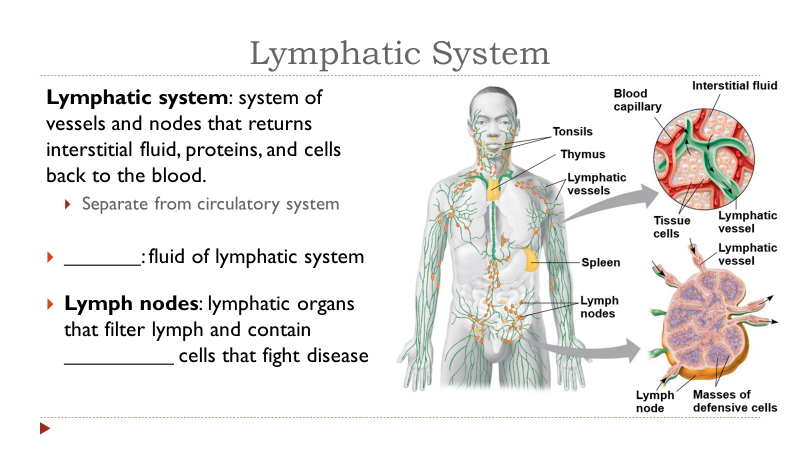 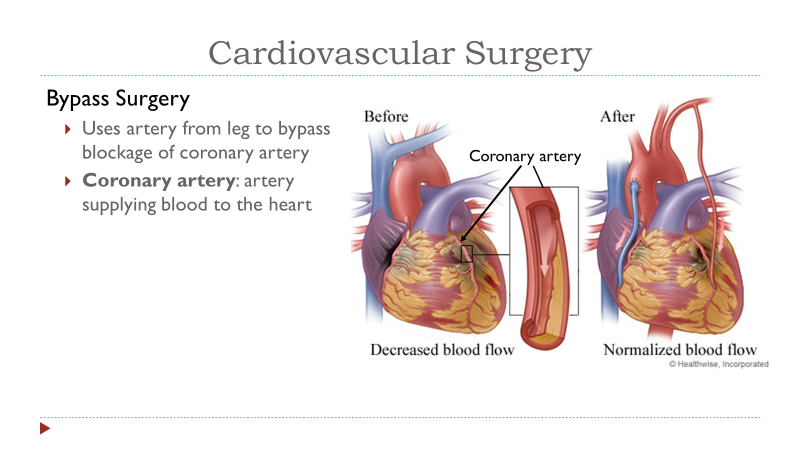 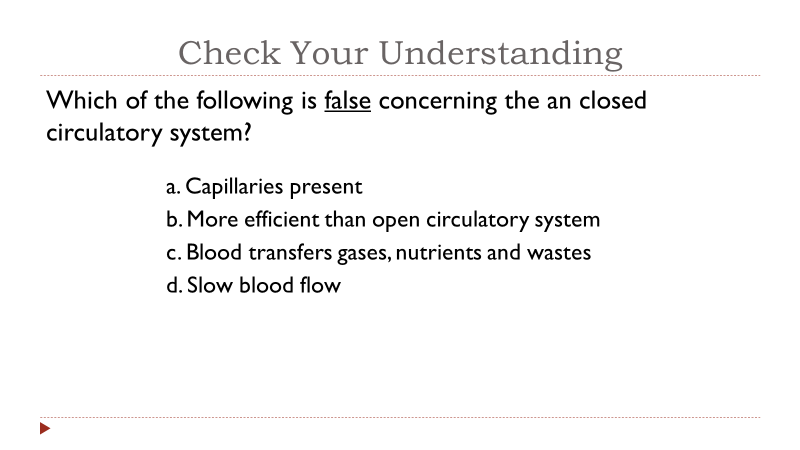 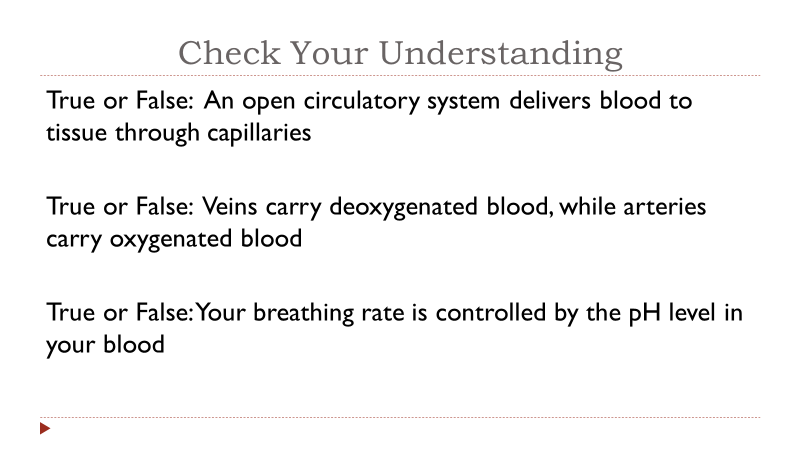 ______________________________________________________________         ____________________________________________________________________________________________________________________________         ____________________________________________________________________________________________________________________________         ____________________________________________________________________________________________________________________________         ______________________________________________________________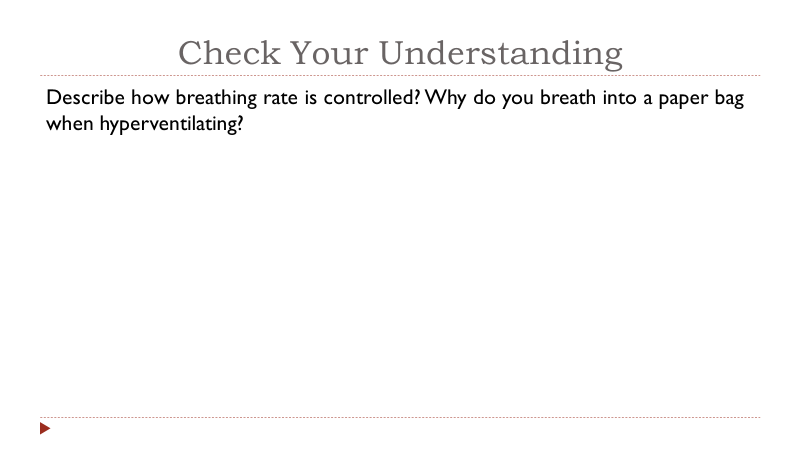 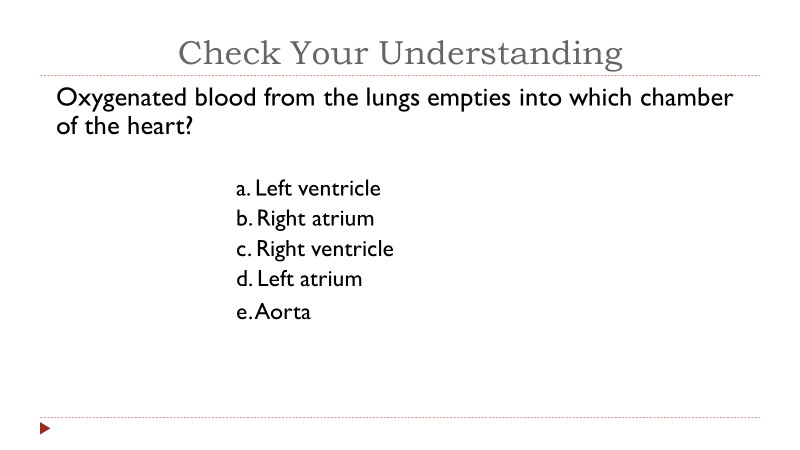 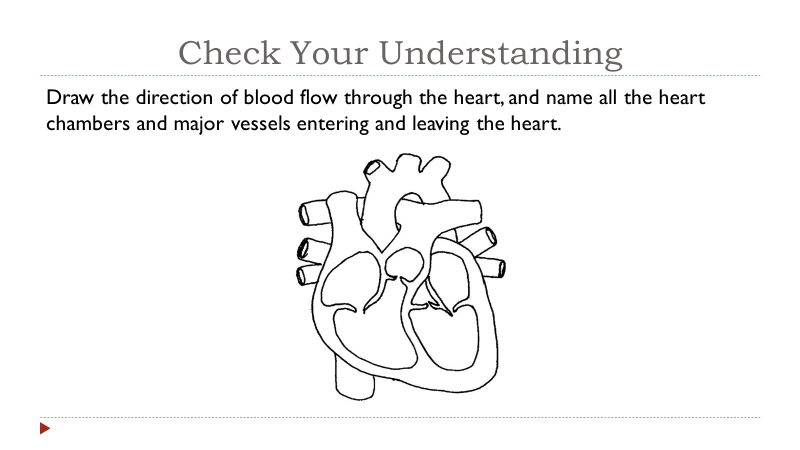 